    Карточка. Задание: вставь пропущенные буквы.                                                                                                                                                НО .  . 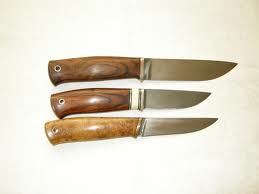                                                                КУВ  .  .  Н       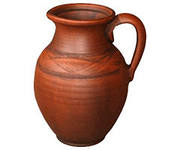                                                           КАМЫ .  .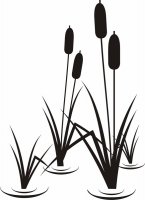                            ЛУ .  .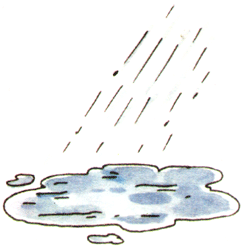                                          МА  .  .  НА    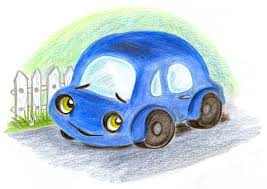 